（日時）平成３１年３月１９日(火)　１４：３０～１７：３０（受付開始　１４：００）（会場）ホテルオークラ東京　２階　メイプルルーム東京都港区虎ノ門２－１０－４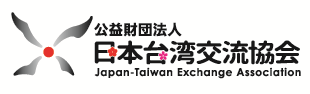 ＦＡＸ申込用紙（特許庁委託事業　台湾知財セミナー）宛先：公益財団法人日本台湾交流協会 貿易経済部 遠藤　宛／FAX：０３－５５７３－２６０１※ご記入頂いたお客様情報は適切に管理し、今後のセミナー運営のみに利用します。※お客様の個人情報保護管理者　公益財団法人日本台湾交流協会貿易経済部長（03-5573-2600）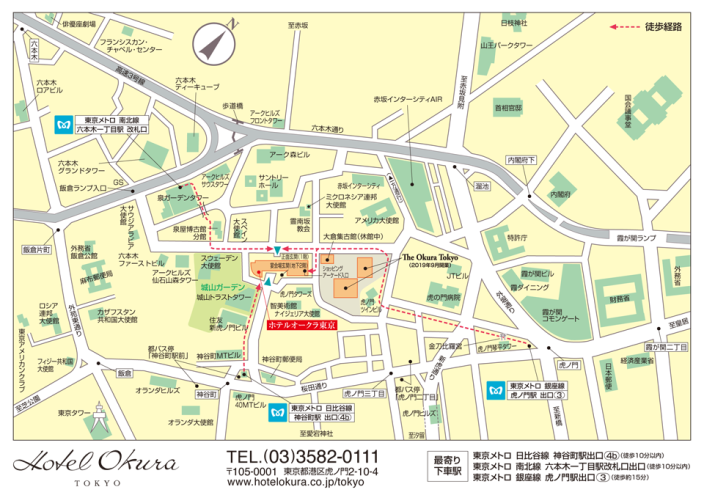 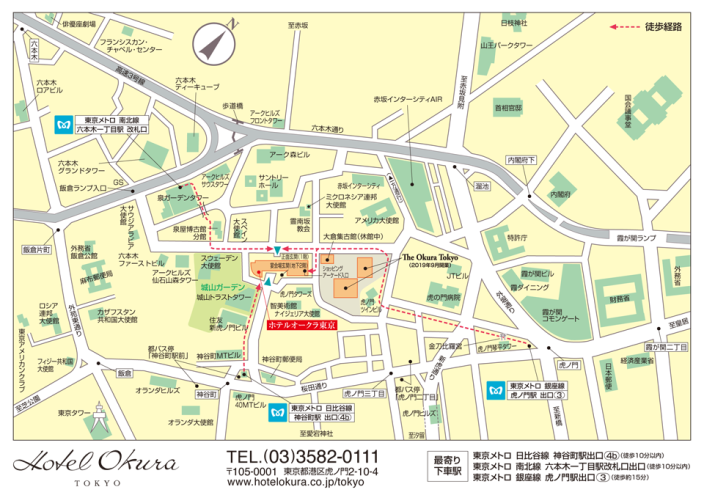 14:30-14:35開会挨拶　公益財団法人日本台湾交流協会 専務理事　舟町　仁志14:35-17:00「台湾智慧財産局の業務概況と未来展望」講師：　経済部知慧財産局　局長　洪淑敏「台湾における営業秘密管理戦略とその運用」講師：　経済部知慧財産局　法務室主任　何燦成17:00-17:30全体質疑　　申込日平成３１年　　　月　　　日貴社名所属部署名氏名TEL